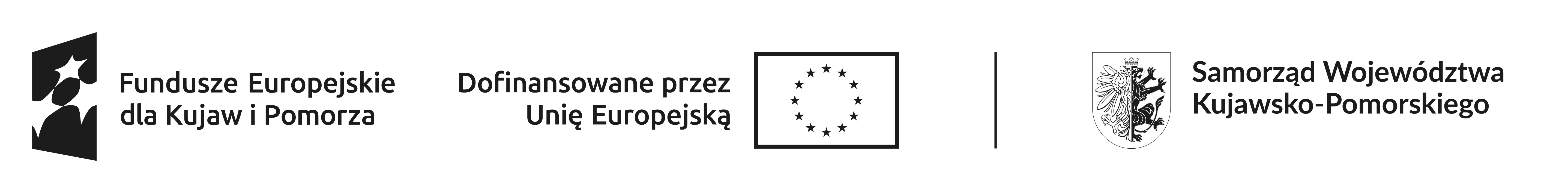 OŚWIADCZENIE UCZESTNIKA/ UCZESTNICZKI PROJEKTUW związku z przystąpieniem do projektu „Akcja – kwalifikacja 2.0 – projekty na rzecz szkół zawodowych na terenie Miasta Bydgoszczy” realizowanego w Zespole Szkół Samochodowych przyjmuję do wiadomości, iż:Administratorem moich danych osobowych jest  Gmina Miasto Bydgoszcz z siedzibą przy ul. Jezuickiej 1, 85-102 Bydgoszcz.W sprawach związanych z ochroną swoich danych osobowych mogę się kontaktować  z Inspektorem Ochrony Danych za pomocą e-mail:iod@um.bydgoszcz.pllub pisemnie na adres: Urząd Miasta Bydgoszczy, Inspektor Ochrony Danych, ul. Jezuicka 1, 85-102 BydgoszczMoje dane osobowe będą przetwarzane wyłącznie w celu realizacji projektu „Akcja – kwalifikacja 2.0 – projekty na rzecz szkół zawodowych na terenie Miasta Bydgoszczy”, którego realizatorem jest Miasto Bydgoszcz, w tym w szczególności w celu potwierdzenia kwalifikowalności wydatków, udzielenia wsparcia, monitoringu, ewaluacji, kontroli, audytu i sprawozdawczości, działań informacyjno-promocyjnych w ramach programu: Fundusze Europejskie dla Kujaw i Pomorza 2021-2027.Podstawą przetwarzania jest realizacja: obowiązku prawnego ciążącego na administratorze (art. 6 ust 1 lit c RODO)  zadania realizowanego w interesie publicznym (art. 6 ust 1 lit e RODO)w związki z art. 4 rozporządzenia ogólnego, na zasadach  wskazanych w ustawie wdrożeniowej.Dane osobowe pozyskiwane są bezpośrednio od osób, których dane dotyczą, z systemu teleinformatycznego lub z rejestrów publicznych, o których mowa w art. 92 ust. 2 ustawy wdrożeniowej, w zakresie wskazanym w art. 87 ust. 2 ustawy wdrożeniowej.Niepodanie danych osobowych będzie skutkować brakiem możliwości uczestnictwa w projekcie.Moje dane osobowe będą udostępniane wyłącznie podmiotom uprawnionym na podstawie przepisów prawa. Do moich danych osobowych mogą mieć dostęp, wyłącznie na podstawie zawartych umów powierzenia przetwarzania , podmioty zewnętrzne realizujące usługi na rzecz Urzędu Miasta Bydgoszczy, w szczególności firmy informatyczne świadczące usługi utrzymania i rozwoju systemów informatycznych.Moje dane osobowe przetwarzane będą do czasu rozliczenia programu: Fundusze Europejskie dla Kujaw i Pomorza 2021-2027 a następnie przechowywane przez okres wynikający z obowiązujących przepisów prawa w szczególności ustawy o narodowym zasobie archiwalnym i archiwach oraz aktach wykonawczych do tej ustawy.W związku z przetwarzaniem moich danych osobowych jestem uprawniona/y do:Dostępu do swoich danych osobowych.Poprawiania swoich danych osobowych.Wniesienia żądania ograniczenia przetwarzania danych osobowych wyłącznie do ich przechowywania  w przypadku:zakwestionowania prawidłowości danych osobowych lub podstawy prawnej ich przetwarzania,potrzeby zapobieżenia usunięcia moich danych osobowych , pomimo wygaśnięcia prawnego tytułu do ich przetwarzania przez Urząd Miasta Bydgoszczy, w celu umożliwienia mi ustalenia, dochodzenia lub obrony roszczeń.Wniesienia skargi do organu nadzorczego – Prezesa Urzędu Ochrony Danych Osobowych.Moje dane osobowe nie są przetwarzane w sposób zautomatyzowany oraz nie podlegają profilowaniu.Jednocześnie zobowiązuję się do przekazania w terminie 4 tygodni po zakończeniu udziału w projekcie Miastu Bydgoszcz, za pośrednictwem Zespołu Szkół …………… danych dotyczących mojego statusu na rynku pracy oraz informacje na temat udziału w kształceniu lub szkoleniu oraz uzyskania kwalifikacji lub nabycia kompetencji.……………………Data……………………………….……………………………………………CZYTELNY PODPIS UCZESTNIKA/UCZESTNICZKI  PROJEKTU*…………………………………………………………………………………………………………………………………………….CZYTELNY PODPIS OPIEKUNA PRAWNEGO OSOBY MAŁOLETNIEJ